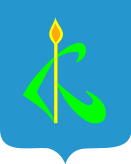 СОВЕТМУНИЦИПАЛЬНОГО ОБРАЗОВАНИЯ«ГОРОД КАМЫЗЯК»КАМЫЗЯКСКОГО РАЙОНААСТРАХАНСКОЙ ОБЛАСТИШЕСТОГО СОЗЫВАРЕШЕНИЕ         27.05.2021                                                                                      № 66Об утверждении  Положения о порядке выдвижения, внесения, обсуждения, рассмотрения инициативных проектов, а также проведения их конкурсного отбора.     В соответствии с Федеральным законом от 6 октября 2003 года №131- ФЗ «Об общих принципах организации местного самоуправления в Российской Федерации», Уставом муниципального образования «Город Камызяк», Совет муниципального образования «Город Камызяк»      РЕШИЛ:Утвердить прилагаемое Положение о порядке выдвижения, внесения, обсуждения, рассмотрения инициативных проектов, а также проведения их конкурсного отбора.Опубликовать настоящее Решение в районной газете «Маяк Дельты» и разместить на официальном сайте муниципального образования «Город Камызяк».Настоящее Решение вступает в силу со дня его официального опубликования.Глава муниципального образования «Город Камызяк», Председатель Совета муниципального образования «Город Камызяк»                                                                            Е.А.Кострыкина                                                                                               Приложение                                                                                                к решению Совета                                                                                               муниципального образования                                                                                              «Город Камызяк»                                                                                              от 27.05.2021г. № 66ПОЛОЖЕНИЕО ПОРЯДКЕ ВЫДВИЖЕНИЯ, ВНЕСЕНИЯ, ОБСУЖДЕНИЯ,РАССМОТРЕНИЯ ИНИЦИАТИВНЫХПРОЕКТОВ, А ТАКЖЕ
ПРОВЕДЕНИЯ ИХ КОНКУРСНОГО ОТБОРА1. Общие положения1.1. Настоящее Положение определяет порядок выдвижения, внесения, обсуждения, рассмотрения инициативных проектов, а также проведения их конкурсного отбора для реализации на территории муниципального образования «Город Камызяк».1.2. Термины и понятия в настоящем Положении используются в значения, указанных в Федеральном законе от 06.10.2003 № 131-ФЗ «Об общих принципах организации местного самоуправления в Российской Федерации».1.3. Организатором конкурсного отбора инициативных проектов на территории муниципального образования «Город Камызяк» является администрация муниципального образования. Конкурсный отбор инициативных проектов осуществляется Конкурсной комиссией в соответствии с настоящим Положением.1.4.Материально-техническое, информационно-аналитическое и организационное обеспечение конкурсного отбора инициативных проектов в администрацию муниципального образования предложение в целях реализации мероприятий, имеющих приоритетное значение для жителей муниципального образования или его части, по решению вопросов местного значения или иных вопросов, право решения, которых предоставлено органам местного самоуправления.1.6. Инициативный проект реализуется за счет средств бюджета муниципального образования «Город Камызяк», а также инициативных платежей - средств граждан, индивидуальных предпринимателей и образованных в соответствии с законодательством Российской Федерации юридических лиц, уплачиваемых на добровольной основе и зачисляемых в бюджет муниципального образования «Город Камызяк» в соответствии с Бюджетным кодексом Российской Федерации. 1.7. Бюджетные ассигнования на реализацию инициативных проектов предусматриваются в бюджете муниципального образования «Город Камызяк».2. Выдвижение инициативных проектов2.1. С инициативой о внесении инициативного проекта вправе выступить:инициативная группа численностью не менее десяти граждан, достигших шестнадцатилетнего возраста и проживающих на территории муниципального образования «Город Камызяк»;органы территориального общественного самоуправления муниципального образования «Город Камызяк».2.2. Инициативный проект должен содержать следующие сведения:описание проблемы, решение которой имеет приоритетноезначение для жителей муниципального образования «Город Камызяк»или его части;обоснование предложений по решению указанной проблемы;описание ожидаемого результата (ожидаемых результатов) реализации инициативного проекта;предварительный расчет необходимых расходов на реализацию инициативного проекта;планируемые сроки реализации инициативного проекта;сведения о планируемом (возможном) финансовом, имущественном и (или) трудовом участии заинтересованных лиц в реализации данного проекта;указание на объем средств местного бюджета в случае, если предполагается использование этих средств на реализацию инициативного проекта, за исключением планируемого объема инициативных платежей;указание на территорию муниципального образования или его часть, в границах которой будет реализовываться инициативный проект.2.3. Инициативный проект до его внесения в администрацию муниципального образования подлежит рассмотрению на сходе, собрании или конференции граждан, в том числе на собрании или конференции граждан по вопросам осуществления территориального общественного самоуправления, в целях обсуждения инициативного проекта, определения его соответствия интересам жителей муниципального образования или его части, целесообразности реализации инициативного проекта, а также принятия сходом, собранием или конференцией граждан решения о поддержке инициативного проекта. При этом возможно рассмотрение нескольких инициативных проектов на одном сходе, одном собрании или на одной конференции граждан.3. Обсуждение и рассмотрение инициативных проектов3.1. После обсуждения и рассмотрения инициативных проектов на сходе, собрании или конференции граждан по ним проводится голосование граждан. По результатам голосования инициативные проекты, получившие поддержку граждан простым большинством голосов, направляются в администрацию муниципального образования.3.2. Инициаторы проекта при внесении инициативного проекта в администрацию прикладывают к нему соответственно протокол схода, собрания или конференции граждан, подтверждающие поддержку инициативного проекта жителями муниципального образования или его части.3.3. Инициаторам проекта и их представителям обеспечивается возможность участия в рассмотрении инициативных проектов и изложении своих позиций по ним на всех этапах конкурсного отбора и на всех этапах работы с инициативным проектом.4. Внесение инициативных проектов в администрацию муниципального образования.4.1. Информация о внесении инициативного проекта в администрацию подлежит опубликованию (обнародованию) и размещению на официальном сайте муниципального образования «Город Камызяк» в информационно-телекоммуникационной сети Интернет в течение трех рабочих дней со дня внесения инициативного проекта в администрацию и должна содержать сведения, указанные в пункте 2.2 настоящего Положения, а также сведения об инициаторах проекта. Одновременно граждане информируются о возможности представления в администрацию своих замечаний и предложений по инициативному проекту с указанием срока их представления, который не может составлять менее пяти рабочих дней. Свои замечания и предложения вправе направлять жители муниципального образования, достигшие шестнадцатилетнего возраста.4.2. Администрация муниципального образования по результатам рассмотрения поступившего инициативного проекта в течение 30 дней со дня внесения принимает решение о поддержке инициативного проекта и продолжении работы над ним в пределах бюджетных ассигнований, предусмотренных решением о местном бюджете на соответствующие цели, либо об отказе в поддержке инициативного проекта и о возврате его инициаторам проекта с указанием причин отказа в соответствии с пунктом 4.3 настоящего Положения.4.3. Администрация муниципального образования принимает решение об отказе в поддержке инициативного проекта по основаниям, предусмотренным частью 7 статьи 26.1 Федерального закона от 06.10.2003 № 131-ФЗ «Об общих принципах организации местного самоуправления в Российской Федерации». Решение  об отказе в поддержке инициативного проекта доводится до сведения инициаторов проекта в письменном виде с указанием причин и оснований принятого решения.4.4. Администрация муниципального образования вправе, а в случае, предусмотренном пунктом 5 части 7 статьи 26.1 Федерального закона от 06.10.2003 № 131-ФЗ «Об общих принципах организации местного самоуправления в Российской Федерации», обязана предложить инициаторам проекта совместно доработать инициативный проект, а также рекомендовать представить его на рассмотрение органа местного самоуправления иного муниципального образования или государственного органа в соответствии с их компетенцией.5. Порядок проведения конкурсного отбораинициативных проектов5.1. В случае, если в администрацию муниципального образования внесено несколько инициативных проектов, в том числе с описанием аналогичных по содержанию приоритетных проблем, администрация муниципального образования организует проведение конкурсного отбора и информирует об этом инициаторов проекта.5.2. Проведение конкурсного отбора возлагается на коллегиальный орган - Конкурсную комиссию (далее - Комиссия).5.3. Конкурсный отбор проводится в течение трех месяцев со дня внесения инициативного проекта в администрацию муниципального образования.5.4. Состав Комиссии формируется постановлением администрации муниципального образования в количестве семи человек. При этом половина от общего числа членов Комиссии назначается на основе предложений Совета муниципального образования «Город Камызяк». Комиссия состоит из председателя комиссии, заместителя председателя комиссии, секретаря комиссии и членов комиссии.5.5. Комиссия осуществляет следующие функции:рассматривает, оценивает представленные для участия в конкурсном отборе инициативные проекты;формирует итоговую оценку инициативных проектов;принимает решение о признании инициативного проекта прошедшим или не прошедшим конкурсный отбор.Методика и критерии оценки инициативных проектов утверждаются нормативным правовым актом Совета муниципального образования «Город Камызяк».5.6. Председатель комиссии руководит деятельностью комиссии, организует ее работу, ведет заседания комиссии, подписывает протоколы заседаний, осуществляет общий контроль за реализацией принятых комиссией решений, участвует в работе комиссии в качестве члена комиссии. В отсутствие председателя комиссии его полномочия исполняет заместитель председателя комиссии.5.7. Секретарь комиссии формирует проект повестки заседания комиссии; обеспечивает подготовку материалов к заседаниям комиссии; оповещает членов комиссии об очередных ее заседаниях; ведет и подписывает протоколы заседаний комиссии; участвует в работе комиссии в качестве члена комиссии.5.8. В заседаниях комиссии могут участвовать приглашенные лица, не являющиеся членами комиссии. Инициаторы проектов и их представители также вправе принять участие в заседании комиссии в качестве приглашенных лиц для изложения своей позиции по инициативным проектам, рассматриваемым на заседании.5.9. Комиссия вправе принимать решения, если в заседании участвует не менее половины от утвержденного состава ее членов. Решение комиссии об инициативных проектах, прошедших конкурсный отбор, принимается открытым голосованием простым большинством голосов присутствующих на заседании лиц, входящих в состав комиссии. В случае равенства голосов решающим является голос председательствующего.5.10. Решения комиссии оформляются протоколом, подписываются председателем и секретарем комиссии в течение пяти рабочих дней со дня заседания комиссии. Протокол в течение трех рабочих дней со дня его подписания направляется в администрацию муниципального образования для дальнейшей реализации инициативного проекта (в случае признания инициативного проекта прошедшим конкурсный отбор) и уведомления инициаторов о результатах отбора. Протокол подлежит размещению на официальном сайте муниципального образования в течение трех рабочих дней со дня его подписания.6. Порядок реализации и финансирования инициативных проектов6.1. Реализация инициативных проектов осуществляется за счет средствбюджета муниципального образования «Город Камызяк», инициативных платежей в объеме, предусмотренном инициативным проектом, добровольного имущественного и (или) трудового участия в реализации инициативного проекта инициатора проекта.6.2. Бюджетные ассигнования на реализацию инициативных проектов предусматриваются по соответствующей муниципальной программе муниципального образования «Город Камызяк».6.3. Администрация муниципального образования обеспечивает адресность и целевой характер использования денежных средств, выделяемых для реализации инициативного проекта, а также осуществляет контроль за ходом реализации инициативного проекта.6.4. Инициаторы проекта, другие граждане, проживающие на территории муниципального образования «Город Камызяк», уполномоченные сходом, собранием или конференцией граждан, уполномоченные инициатором проекта, а также иные лица, определяемые законодательством Российской Федерации, вправе осуществлять общественный контроль за реализацией инициативного проекта в формах, не противоречащих законодательству Российской Федерации. Представители инициаторов проекта принимают участие в приемке результатов поставки товаров, выполнения работ, оказания услуг.6.5. Информация о рассмотрении инициативного проекта, о ходе реализации инициативного проекта, в том числе об использовании денежных средств, об имущественном и (или) трудовом участии заинтересованных в его реализации лиц, подлежит опубликованию (обнародованию) в районной газете «Маяк Дельты» и размещению на официальном сайте муниципального образования «Город Камызяк» в информационно-телекоммуникационной сети Интернет. Организацию опубликования (обнародования) в районной газете «Маяк Дельты» и размещения на официальном сайте муниципального образования «Город Камызяк» в сети Интернет информации, указанной в настоящем пункте, обеспечивает администрация муниципального образования в порядке и сроки, определяемые нормативным правовым актом администрации.6.6. Отчет об итогах реализации инициативного проекта подлежит опубликованию (обнародованию) в районной газете «Маяк Дельты» и размещению на официальном сайте муниципального образования «Город Камызяк» в сети Интернет в разделе «Инициативное бюджетирование» в течение 30 календарных дней со дня завершения реализации инициативного проекта.